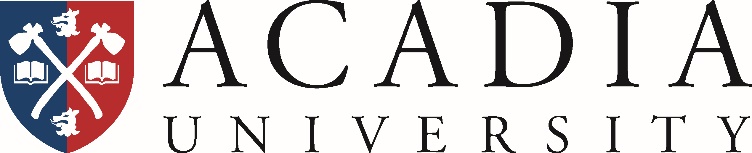 Acadia University Research Support Fund (RSF)Communications Plan2020-2021A web page will be maintained to provide general information on the Research Report Fund and how it applies to ongoing research at Acadia University. All stories on the Acadia University website and social media sites that have a connection (direct or indirect) with the Research Support Fund will reference that relationship.Notices of RSF-funded projects/programs will be developed and distributed as they become available. These notices will be disseminated via the University’s social media channels.Presentations and Lectures related to research funded by the RSF will acknowledge that connection.